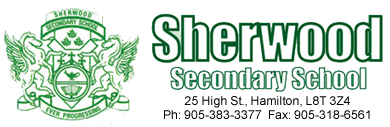 School Council AgendaDate: Tuesday, April 18th, 2017Location: Sherwood School LibraryTime: 6:30pmWelcome, Attendance/Information sheetApproval of minutes Reports/updatesPrincipal’s report Teachers reportStudent Council reportOpen ItemsParent Engagement FundNext meeting Date: TBD